Byte till Quiculum från Tempus/ISTMåndag den 6 november byter vi till det administrativa systemet Quiculum för alla vårdnadshavare som tidigare haft Tempus/ IST. Från det datumet kommer all information från förskola och fritids att skickas via Quiculum. Från och med måndag vecka 44 kommer du att kunna logga in och se dina uppgifter i Quiculum. Här nedan följer information till dig som är vårdnadshavare. Appen laddas ner i App Store eller Google Play. (Samma som för andra appar) När du har laddat ner appen, väljer du din skola och loggar in med Bank-ID.Om du vill logga in i webb-versionen ska du surfa till Quiculum. Välj skola och logga in med Bank-ID.
Kontrollera dina uppgifter. I appen, klicka på kugghjulet. I webbversionen, klicka på ditt namn uppe till höger och ”Mina inställningar”.Kontrollera att din inkomstuppgift stämmer via E-tjänst Qore. Den här länken finns också på kommunens webbsida.Du behöver lägga in hämta-lämna-tider på nytt. På Support för vårdnadshavare finner du manualer. I detta fall ska du välja ”Ange standardtider för hämtning och lämning”, men här finns även andra manualer.  Vid frågor är du välkommen att kontakta quiqulums kundsupport via webben support online, via telefon: 018-430 09 00 eller via e-post: support@quiculum.se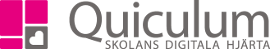 